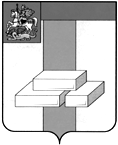 СОВЕТ ДЕПУТАТОВГОРОДСКОГО ОКРУГА ДОМОДЕДОВО МОСКОВСКОЙ ОБЛАСТИРЕШЕНИЕ                                                  от  20.06.2022  № 1-4/1241Об одобрении реализации муниципальнымунитарным предприятием городского округа Домодедово «Теплосеть» проекта «Реконструкциякотельных, строительство тепловой сетина территории городского округа Домодедово Московской области»В соответствии с Федеральным законом от 06.10.2003 № 131-ФЗ «Об общих принципах организации местного самоуправления в Российской Федерации», постановлением Правительства РФ от 02.02.2022 № 87 «О предоставлении государственной корпорацией - Фондом содействия реформированию жилищно-коммунального хозяйства за счет привлеченных средств Фонда национального благосостояния займов юридическим лицам, в том числе путем приобретения облигаций юридических лиц при их первичном размещении, в целях реализации проектов по строительству, реконструкции, модернизации объектов инфраструктуры, и о внесении изменения в Положение о Правительственной комиссии по региональному развитию в Российской Федерации», руководствуясь Уставом городского округа Домодедово Московской области, СОВЕТ ДЕПУТАТОВ ГОРОДСКОГО ОКРУГА РЕШИЛ:	Одобрить реализацию муниципальным унитарным  предприятием городского округа Домодедово проекта «Реконструкция котельных, строительство тепловой сети на территории городского округа  Домодедово Московской области» (далее — Проект), указанного в приложении к настоящему решению, в отношении которого Президиумом (штабом) Правительственной комиссии по региональному развитию в Российской Федерации принято решение об одобрении и на реализацию которого государственной корпорацией - Фондом содействия реформированию жилищно-коммунального хозяйствам предоставляется заем.Администрации городского округа Домодедово обратиться к Губернатору Московской области с инициативой подписать соглашения о реализации Проекта, указанного в пункте 1 настоящего решения.Разместить настоящее решение па официальном сайте городского округа Домодедово в информационно- телекоммуникационной сети «Интернет».Председатель Совета депутатов                                            Глава городского округа Домодедовогородского округа Домодедово                                                               Л.П. Ковалевский                                                                                М.А. ЕжокинПроект «Реконструкция котельных, строительство тепловой сети на территории городского округа Домодедово Московской области»                 Приложение к решению Совета Депутатов городского округа Домодедово Московской областиот 20.06.2022  № 1-4/1241№ п/пСокращенное наименование  муниципального унитарного предприятияНаименование ПроектаЦель Проекта1МУП «Теплосеть»Реконструкция котельных, строительство тепловой сети на территории городского округа Домодедово Московской области1. Реконструкция котельной «Поиск»;2. Реконструкция котельной «Орел» с участком тепловых сетей»; 3. «Реконструкция котельной ГПЗ «Константиново»; 4.Реконструкция газовой котельной  «Ледово;5. Строительство участка тепловой сети «перемычки» между котельной «Орел» и котельной «Метако». г. Домодедово, мкрн. Северный, ул. Каширское шоссе, стр. 9, 5. 